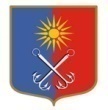 ОТРАДНЕНСКОЕ ГОРОДСКОЕ ПОСЕЛЕНИЕ КИРОВСКОГО МУНИЦИПАЛЬНОГО РАЙОНА ЛЕНИНГРАДСКОЙ ОБЛАСТИСОВЕТ ДЕПУТАТОВЧЕТВЕРТОГО СОЗЫВАР Е Ш Е Н И Еот «12» февраля 2020 года № 1О ежегодном отчете главы Отрадненского городского поселения Кировского муниципального района Ленинградской областиВ соответствии с ч.5.1. ст.36 Федерального закона от 06.10.2003 № 131-ФЗ «Об общих принципах организации местного самоуправления в Российской Федерации», заслушав ежегодный отчет главы Отрадненского городского поселения Кировского муниципального района Ленинградской области – председателя совета депутатов Отрадненского городского поселения Кировского муниципального района Ленинградской области о результатах его деятельности   в 2019 году, совет депутатов р е ш и л:            1. Признать деятельность главы Отрадненского городского поселения Кировского муниципального района Ленинградской области в 2019 году удовлетворительной.             2. Опубликовать настоящее решение и отчет главы Отрадненского городского поселения Кировского муниципального района Ленинградской области на официальном сайте органов местного самоуправления Отрадненского городского поселения Кировского муниципального района Ленинградской области.Глава муниципального образования                                     М.Г. ТаймасхановРазослано: совет депутатов, администрация – 2, СМИ, прокуратура, сайт www.otradnoe-na-neve.ru, МБУ «Отрадненская городская библиотека», ГУ ЛО «Государственный институт регионального законодательства».